ProQOL Health, Version 1	5/1/2021As a worker working in difficult humanitarian or pandemic situations, you have direct contact with the lives of your community. As you may have found, your compassion for those you help can affect you in positive and negative ways. Below are some statements about your experiences, both positive and negative.Center for Victims of Torture (CVT) (2021). Professional Quality of Life: Health Worker, Version 1. This test may be freely copied as long as (a) the author is credited, (b) no changes are made, and (c) it is not sold. Partially funded by the United States Government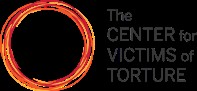 Scores on a measure such as the ProQOL should be treated as one piece of information about your quality of life. It is useful to compare the results of the ProQOL with your own experience of your personal and working life, as well as observations that others close to you have made about your health and happiness. Many workers find it useful to complete the ProQOL on a regular basis and compare current and past scores. In other words, you can use your past scores as a comparison for how you are doing today. Others find it useful to discuss their scores with trusted colleagues, friends and supervisors.The ProQOL is still under development. We are still collecting data so that you can compare your scores to those of other workers doing similar work. The indicators or low, medium and high levels should be used only as a rough guide.The ProQOL is still under development. We are still collecting data so that you can compare your scores to those of other workers doing similar work. Use the Scoring Instructions on Page 3 to determine your scores and write them into the spaces below. The indicators of low, medium and high should be used only as a rough guide. Many workers find it useful to complete the ProQOL on a regular basis and compare current and past scores. In other words, you can use your past scores as a comparison for how you are doing today. Others find it useful to discuss their scores with trusted colleagues, friends, supervisor, or mental health provider.Compassion Satisfaction 	Compassion satisfaction is the pleasure you derive from the feeling of being effective in your work. For example, you may feel like it is a pleasure to help others through your work. You may feel positively about your colleagues or your ability to contribute to the work setting or the greater good of society. Higher scores suggest greater satisfaction from your ability to be effective.Perceived Support	Perceived support is your sense of having access to effective assistance when you need it. Support can take many forms including carrying out tasks for us when our own capacity is overwhelmed, offering useful advice, working with us to solve difficult problems, distracting us from the stressors in our work, or offering emotional support and empathy for our struggles. Higher scores suggest feeling well supported by others, an important component of overall quality of life.Burnout	Burnout refers to feelings of hopelessness and exhaustion that make it difficult to be effective at work. These feelings typically start slowly and get worse over time. People struggling with burnout often have very high workloads, have few opportunities for rest, or are working in unsupportive environments. They often feel unappreciated or that their efforts make no difference. Higher scores suggest a higher level of burnout.Secondary Traumatic Stress	Secondary Traumatic Stress (STS) is about your work-related, secondary exposure to traumatically stressful events. STS often starts suddenly following particularly difficult experiences. People struggling with STS often struggle with upsetting and uncontrollable memories, constantly thinking about bad experiences, avoiding activities that remind them of bad experiences, being afraid for no reason, and having difficulty sleeping. High scores suggest a higher level of secondary traumatic stress.Moral Distress	Sometimes you may be faced with difficult situations and choices. At times we are forced by circumstance, or instructed, to act in ways that conflict with our personal values, beliefs and morality. It is these parts of our work that may result in lasting inner turmoil that can negatively affect our quality of life. Moral distress of this kind is associated with feelings of guilt, shame and resentment. Higher scores suggest higher levels of moral distress.Consider each statement about your work situation. Circle the number that most accurately reflects how frequently you haveexperienced these things in the last 30 days of your work.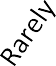 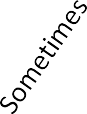 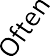 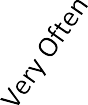 1. I am happy that I choose to work in my setting.(1)(2)(3)(4)(5)2. At times I have had to do things that go against my personal values.(1)(2)(3)(4)(5)3. Because of my work, I have unwanted, distressing thoughts.(1)(2)(3)(4)(5)4. I have seen things at work that I believe to be morally wrong.(1)(2)(3)(4)(5)5. I feel supported by my colleagues.(1)(2)(3)(4)(5)6. I feel energized by working with the community and passengers.(1)(2)(3)(4)(5)7. I often find myself thinking about my colleagues when I am with my family.(1)(2)(3)(4)(5)8. Administrative procedures and rules make my job too hard.(1)(2)(3)(4)(5)9. At times, I have been unable to provide the services and care that I believe should have been provided.(1)(2)(3)(4)(5)10. I think that I have been affected by the suffering I see at work.(1)(2)(3)(4)(5)11. My family supports me in my work at the organization.(1)(2)(3)(4)(5)12. Because of my work, I feel anxious about many things.(1)(2)(3)(4)(5)13. The people who make the decisions that affect my job care about mywellbeing.(1)(2)(3)(4)(5)14. At times, I have felt ashamed of the choices I have made at work.(1)(2)(3)(4)(5)15. I am unhappy at work.(1)(2)(3)(4)(5)16. I feel depressed because of the suffering I see at work.(1)(2)(3)(4)(5)17. I am unhappy because I have observed colleagues doing things thatI believe are unethical.(1)(2)(3)(4)(5)18. My leadership cares about my personal well-being.(1)(2)(3)(4)(5)19. My workload seems endless.(1)(2)(3)(4)(5)20. My workplace is an extremely harsh place to work.(1)(2)(3)(4)(5)21. I feel satisfied by my work in my workplace.(1)(2)(3)(4)(5)22. Because of my work, I have very little time for a personal life.(1)(2)(3)(4)(5)23. I have people who I can talk to about my struggles at work.(1)(2)(3)(4)(5)24. I believe I can make a difference through my work at the organization.(1)(2)(3)(4)(5)25. I have close friends who support me in my work.(1)(2)(3)(4)(5)26. I avoid activities or situations that remind me of people suffering.(1)(2)(3)(4)(5)27. I am proud of what I can do to help.(1)(2)(3)(4)(5)28. I feel responsible that I have not always been able to help people.(1)(2)(3)(4)(5)29. My work exhausts me.(1)(2)(3)(4)(5)30. I feel that my work at the organization makes the world a better place.(1)(2)(3)(4)(5)COMPASSION SATISFACTIONCOMPASSION SATISFACTIONCOMPASSION SATISFACTIONCOMPASSION SATISFACTIONCopy your number of your responses (“Never” =1, “Rarely” = 2, and so on) for these six questions on to this table and then add them up. Write the total in at the bottom. Then find your score in the table on the right to see if you have low, average or high compassion satisfaction.1. 	The sum of the Compassion Satisfactionquestions is:Which makes my Compassion Satisfactionlevel:Copy your number of your responses (“Never” =1, “Rarely” = 2, and so on) for these six questions on to this table and then add them up. Write the total in at the bottom. Then find your score in the table on the right to see if you have low, average or high compassion satisfaction.6. 	The sum of the Compassion Satisfactionquestions is:Which makes my Compassion Satisfactionlevel:Copy your number of your responses (“Never” =1, “Rarely” = 2, and so on) for these six questions on to this table and then add them up. Write the total in at the bottom. Then find your score in the table on the right to see if you have low, average or high compassion satisfaction.21. 	The sum of the Compassion Satisfactionquestions is:Which makes my Compassion Satisfactionlevel:Copy your number of your responses (“Never” =1, “Rarely” = 2, and so on) for these six questions on to this table and then add them up. Write the total in at the bottom. Then find your score in the table on the right to see if you have low, average or high compassion satisfaction.24. 	The sum of the Compassion Satisfactionquestions is:Which makes my Compassion Satisfactionlevel:Copy your number of your responses (“Never” =1, “Rarely” = 2, and so on) for these six questions on to this table and then add them up. Write the total in at the bottom. Then find your score in the table on the right to see if you have low, average or high compassion satisfaction.27. 	12 or lessLowCopy your number of your responses (“Never” =1, “Rarely” = 2, and so on) for these six questions on to this table and then add them up. Write the total in at the bottom. Then find your score in the table on the right to see if you have low, average or high compassion satisfaction.30. 	From 13 to 23AverageCopy your number of your responses (“Never” =1, “Rarely” = 2, and so on) for these six questions on to this table and then add them up. Write the total in at the bottom. Then find your score in the table on the right to see if you have low, average or high compassion satisfaction.Total: 	24 or moreHighPERCEIVED SUPPORTCopy your number of your responses (“Never” =1, “Rarely” = 2, and so on) for these six questions on to this table and then add them up. Write the total in at the bottom. Then find your score in the table on the right to see if you have low, average or high perceived support.5. 	Copy your number of your responses (“Never” =1, “Rarely” = 2, and so on) for these six questions on to this table and then add them up. Write the total in at the bottom. Then find your score in the table on the right to see if you have low, average or high perceived support.11. 	The sum of the Perceived Supportquestions is:Which makes my Perceived Supportlevel:Copy your number of your responses (“Never” =1, “Rarely” = 2, and so on) for these six questions on to this table and then add them up. Write the total in at the bottom. Then find your score in the table on the right to see if you have low, average or high perceived support.13. 	The sum of the Perceived Supportquestions is:Which makes my Perceived Supportlevel:Copy your number of your responses (“Never” =1, “Rarely” = 2, and so on) for these six questions on to this table and then add them up. Write the total in at the bottom. Then find your score in the table on the right to see if you have low, average or high perceived support.18. 	The sum of the Perceived Supportquestions is:Which makes my Perceived Supportlevel:Copy your number of your responses (“Never” =1, “Rarely” = 2, and so on) for these six questions on to this table and then add them up. Write the total in at the bottom. Then find your score in the table on the right to see if you have low, average or high perceived support.23. 	12 or lessLowCopy your number of your responses (“Never” =1, “Rarely” = 2, and so on) for these six questions on to this table and then add them up. Write the total in at the bottom. Then find your score in the table on the right to see if you have low, average or high perceived support.25. 	From 13 to 23AverageCopy your number of your responses (“Never” =1, “Rarely” = 2, and so on) for these six questions on to this table and then add them up. Write the total in at the bottom. Then find your score in the table on the right to see if you have low, average or high perceived support.Total: 	24 or moreHighBURNOUTCopy your number of yourresponses (“Never” =1, “Rarely”= 2, and so on) for these six questions on to this table and then add them up. Write the total in at the bottom. Then find your score in the table on the right to see if you have low, average or high burnout.8. 	Copy your number of yourresponses (“Never” =1, “Rarely”= 2, and so on) for these six questions on to this table and then add them up. Write the total in at the bottom. Then find your score in the table on the right to see if you have low, average or high burnout.15. 	The sum of the Burnout questionsis:Copy your number of yourresponses (“Never” =1, “Rarely”= 2, and so on) for these six questions on to this table and then add them up. Write the total in at the bottom. Then find your score in the table on the right to see if you have low, average or high burnout.19. 	The sum of the Burnout questionsis:Which makes myBurnout level:Copy your number of yourresponses (“Never” =1, “Rarely”= 2, and so on) for these six questions on to this table and then add them up. Write the total in at the bottom. Then find your score in the table on the right to see if you have low, average or high burnout.20. 	The sum of the Burnout questionsis:Which makes myBurnout level:Copy your number of yourresponses (“Never” =1, “Rarely”= 2, and so on) for these six questions on to this table and then add them up. Write the total in at the bottom. Then find your score in the table on the right to see if you have low, average or high burnout.22. 	12 or lessLowCopy your number of yourresponses (“Never” =1, “Rarely”= 2, and so on) for these six questions on to this table and then add them up. Write the total in at the bottom. Then find your score in the table on the right to see if you have low, average or high burnout.29. 	From 13 to 23AverageCopy your number of yourresponses (“Never” =1, “Rarely”= 2, and so on) for these six questions on to this table and then add them up. Write the total in at the bottom. Then find your score in the table on the right to see if you have low, average or high burnout.Total: 	24 or moreHighSECONDARY TRAUMATIC STRESSSECONDARY TRAUMATIC STRESSSECONDARY TRAUMATIC STRESSSECONDARY TRAUMATIC STRESSCopy your number of your responses (“Never” =1, “Rarely” = 2, and so on) for these six questions on to this table and then add them up. Write the total in at the bottom. Find your score in the table on the right to see if you have low, average or high secondary traumatic stress.3. 	Copy your number of your responses (“Never” =1, “Rarely” = 2, and so on) for these six questions on to this table and then add them up. Write the total in at the bottom. Find your score in the table on the right to see if you have low, average or high secondary traumatic stress.7. 	The sum of the Secondary Traumatic Stress questions is:Which makes my Secondary Traumatic Stress level:Copy your number of your responses (“Never” =1, “Rarely” = 2, and so on) for these six questions on to this table and then add them up. Write the total in at the bottom. Find your score in the table on the right to see if you have low, average or high secondary traumatic stress.10. 	The sum of the Secondary Traumatic Stress questions is:Which makes my Secondary Traumatic Stress level:Copy your number of your responses (“Never” =1, “Rarely” = 2, and so on) for these six questions on to this table and then add them up. Write the total in at the bottom. Find your score in the table on the right to see if you have low, average or high secondary traumatic stress.12. 	The sum of the Secondary Traumatic Stress questions is:Which makes my Secondary Traumatic Stress level:Copy your number of your responses (“Never” =1, “Rarely” = 2, and so on) for these six questions on to this table and then add them up. Write the total in at the bottom. Find your score in the table on the right to see if you have low, average or high secondary traumatic stress.16. 	12 or lessLowCopy your number of your responses (“Never” =1, “Rarely” = 2, and so on) for these six questions on to this table and then add them up. Write the total in at the bottom. Find your score in the table on the right to see if you have low, average or high secondary traumatic stress.26. 	From 13 to 23AverageCopy your number of your responses (“Never” =1, “Rarely” = 2, and so on) for these six questions on to this table and then add them up. Write the total in at the bottom. Find your score in the table on the right to see if you have low, average or high secondary traumatic stress.Total: 	24 or moreHighMORAL DISTRESSCopy your number of your responses (“Never” =1, “Rarely” = 2, and so on) for these six questions on to this table and then add them up. Write the total in at the bottom. Then find your score in the table on the right to see if you have low, average or high moral distress.2. 	Copy your number of your responses (“Never” =1, “Rarely” = 2, and so on) for these six questions on to this table and then add them up. Write the total in at the bottom. Then find your score in the table on the right to see if you have low, average or high moral distress.4. 	The sum of the Moral Distress questions is:Copy your number of your responses (“Never” =1, “Rarely” = 2, and so on) for these six questions on to this table and then add them up. Write the total in at the bottom. Then find your score in the table on the right to see if you have low, average or high moral distress.9. 	The sum of the Moral Distress questions is:Which makes myMoral Distress level:Copy your number of your responses (“Never” =1, “Rarely” = 2, and so on) for these six questions on to this table and then add them up. Write the total in at the bottom. Then find your score in the table on the right to see if you have low, average or high moral distress.14. 	The sum of the Moral Distress questions is:Which makes myMoral Distress level:Copy your number of your responses (“Never” =1, “Rarely” = 2, and so on) for these six questions on to this table and then add them up. Write the total in at the bottom. Then find your score in the table on the right to see if you have low, average or high moral distress.17. 	12 or lessLowCopy your number of your responses (“Never” =1, “Rarely” = 2, and so on) for these six questions on to this table and then add them up. Write the total in at the bottom. Then find your score in the table on the right to see if you have low, average or high moral distress.28. 	From 13 to 23AverageCopy your number of your responses (“Never” =1, “Rarely” = 2, and so on) for these six questions on to this table and then add them up. Write the total in at the bottom. Then find your score in the table on the right to see if you have low, average or high moral distress.Total: 	24 or moreHigh